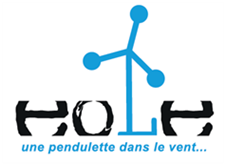 Temps de la séanceSéquence d’apprentissageClasses 	4ième 3ième DPLes Métiers et Formations AcadémiquesDurée estimée 	3 h 30TEMPSDuréeDescription115 mn   8h30 – 8h45Accueil convivial autour d'une collation25 mn     8h45 – 8h50Présentation de la matinée  315 mn   8h50 -9h05Quel regard portez-vous sur la formation professionnelle ? Quizz interactif (s’ils possèdent des téléphones portables) application utilisée : Kahoot !!Le lien ci-dessous vous donne accès au questionnaire, un code transmis permet ensuite d’accéder au questionnaire. https://create.kahoot.it/share/la-formation-professionnelle/488b1b02-e686-4cd8-b2a6-1cfa19aff5e3410 mn9h05 – 9h15Présentation du projet Eole – immersion dans le projet – missions de la matinée Constitution de 3 groupes de 4 (les ranger par ordre de jour de naissance) 52 h9h15 – 11h15Ateliers par groupe de 4Chaque groupe a 3 missions à réaliser ; Mission 1, Mission 2 et Mission 3615 mn11h15 -11h30Rencontre avec les « ambassadeurs » (élèves de bac pro du lycée) qui parlent de leur vécu, des éléments de transformation, de ce qu’ils vivent au lycée, ce qu’ils projettent de faire après le bac720 mn11h30-11h50Moment de bilan : Leur donner la parole – rendre compte de ce qu’ils ont vécu durant cette matinée, un élément parquant pour eux, le regard a-t-il changé ? que comptent-ils faire comme démarche pour leur orientation ?Ils repartent tous avec la plaquette et le travail pourra se poursuivre avec leurs enseignants pouvant venir visiter les établissements.